Publicado en España el 30/08/2018 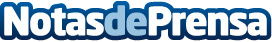 5 cambios que ayudan a recuperar la energía perdida por dormir mal, según tiendas.comSi bien es difícil deshacer una noche de sueño horrible, definitivamente hay pequeñas cosas que se pueden hacer para paliar los efectos. Desde tiendas.com recomiendan unos sencillos cambios para recuperar la energía perdidaDatos de contacto:María José Capdepón Valcarce600005872Nota de prensa publicada en: https://www.notasdeprensa.es/5-cambios-que-ayudan-a-recuperar-la-energia_1 Categorias: Nacional Sociedad Otros deportes Consumo Bienestar http://www.notasdeprensa.es